اجتماع الدول الأطرافالاجتماع التاسعجنيف، 20 تشرين الأول/أكتوبر 2022البند 5 من جدول الأعمال المؤقتانتخاب 13 عضواً في اللجنة الفرعية لمنع التعذيب، وفقاً للمادتين 7 و9 من البروتوكول الاختياري لاتفاقية مناهضة التعذيب وغيره من ضروب المعاملة أو العقوبة القاسية أو اللاإنسانية أو المهينة، ليحلوا محل الأعضاء الذين تنتهي مدة عضويتهم في 31 كانون الأول/ديسمبر 2022 		انتخاب 13 عضواً في اللجنة الفرعية لمنع التعذيب وغيره من ضروب المعاملة أو العقوبة القاسية أو اللاإنسانية أو المهينة		مذكرة من الأمين العام		إضافة 1-	وفقاً للمادتين 7 و9 من البروتوكول الاختياري لاتفاقية مناهضة التعذيب وغيره من ضروب المعاملة أو العقوبة القاسية أو اللاإنسانية أو المهينة، سيُعقَد الاجتماع التاسع للدول الأطراف في البروتوكول الاختياري في مكتب الأمم المتحدة في جنيف في 20 تشرين الأول/أكتوبر 2022، لغرض انتخاب 13 عضواً في اللجنة الفرعية لمنع التعذيب ليحلوا محل الأعضاء الذين تنتهي مدة عضويتهم في 31 كانون الأول/ديسمبر 2022.2-	ووفقاً للإجراء المنصوص عليه في المادة 6(3) من البروتوكول الاختياري، دعا الأمين العام، في مذكرة شفوية مؤرخة 18 أيار/مايو 2022، الدول الأطراف إلى تقديم ترشيحاتها لانتخاب 13 عضواً في اللجنة الفرعية بحلول 18 آب/أغسطس 2022. وترد السير الذاتية للمرشحين الـ 16 التي وردت بحلول ذلك الموعد النهائي في الوثيقة CAT/OP/SP/20.3-	وترد مرفقة بهذه المذكرة السيرة الذاتية، كما تلقتها الأمانة، للمرشحة التي ورد ترشيحها بعد موعد 18 آب/أغسطس 2022. المرفق		السيرة الذاتية*[الأصل: الإسبانية]		الاسم واللقب: ماريا لويزا روميرو بينتو		مكان وتاريخ الميلاد: بنما، بنما، 23 تموز/يوليه 1981		لغات العمل: الإسبانية والإنكليزية. إلمام بالقواعد الأساسية للفرنسية. 		المسار المهني: مستشارة دولية في مجال حقوق الإنسان (1913-2014، و2019-2022)؛ وزيرة ونائبة وزير حكومة بنما (2014-2018)؛ متقاضية لدى مكتب المحاماة دوبيفواز وبليمبتون في نيويورك (2010-2013)؛ محامية في محكمة البلدان الأمريكية لحقوق الإنسان في كوستاريكا (2008-2009)، متدربة في مكتب المدعي العام للمحكمة الجنائية الدولية لرواندا في تنزانيا (2006)؛ ملحقة دبلوماسية في سفارة بنما في الولايات المتحدة (2004-2005)		المؤهلات الأكاديمية:دكتوراه في القانون، بدرجة ممتاز، جامعة هارفارد (2008)؛ بكالوريوس في العلوم السياسية ودراسات أمريكا اللاتينية، بدرجة مشرِّف، جامعة هارفارد (2004)		المنصب الحالي/الوظيفة الحالية:مستشارة في مجال حقوق الإنسان؛ لجنة الأمم المتحدة الفرعية لمنع التعذيب ورئيسة المجموعة الإقليمية الأوروبية؛ ومديرة مجلس إدارة الفرع البنمي لمنظمة الشفافية الدولية 		الأنشطة المهنية الرئيسية:محامية وأخصائية في مجال حقوق الإنسان ركزت حياتها المهنية على منع التعذيب وتعزيز إصلاح السجون وإعادة الإدماج الاجتماعي في بنما وخارجها، وتعمل من الأوساط الأكاديمية والمجتمع المدني والخدمة العامة. وقادت مؤخراً تحقيقاً بشأن استخدام القوة في أمريكا اللاتينية، وخلال الجائحة، نشرت ورقة سياسات لدول المنطقة بشأن كوفيد-19 في السجون. وبصفتها وزيرة ونائبة وزير في حكومة بنما، أدارت المسائل المتصلة بقضاء الأحداث، ونظام السجون، واللاجئين، والشعوب الأصلية. وأجرت إصلاحات لتحويل نظام السجون إلى نظام أكثر إنسانية وأمناً وشفافية، ونجحت في تمرير تشريعات أنشأت مهنة تتعلق بالسجن، مما فتح نظام السجون أمام مجموعات المجتمع المدني وتحسين برامج إعادة التأهيل. وكانت جهودها أساسية لإنشاء الآلية الوقائية الوطنية التي أنشئت بموجب القانون في عام 2017. 		الأنشطة الرئيسية الأخرى في الميدان المتعلق بالهيئة ذات الصلة: بدأت عملها في مجال حقوق الإنسان في المراكز الاستشارية الدولية لحقوق الإنسان في جامعتي هارفارد وستانفورد، مع التركيز على أمريكا الوسطى. وبصفتها مستشارة، تعمل على قضايا تشمل منع التعذيب واستقلال القضاء واستخدام القوة والمساواة بين الجنسين. وقد قدمت المشورة في مجال مكافحة الفساد وحقوق الإنسان. وكانت، في محكمة البلدان الأمريكية، واحدة من المساهمين الرئيسيين في حكم تاريخي تناول العنف ضد المرأة وقتل الإناث؛ وهي تدرِّس حالياً النساء في الخدمة العامة للتفاوض كمحاضرة ضيفة في كلية أمريكا اللاتينية للعلوم الاجتماعية. وقد سمحت لها خبرتها بالعمل مع مجموعة متنوعة من الجهات الفاعلة، بما في ذلك الأكاديميين والدبلوماسيين والسياسيين ونشطاء حقوق الإنسان والشرطة وحراس السجون وضحايا التعذيب. واعترف المجتمع المدني البنمي بنشاطها في الدفاع عن حقوق الأشخاص مسلوبي الحرية 		قائمة بأحدث المنشورات في هذا المجال:استخدام القوة في الاحتجاج الاجتماعي (كونراد أديناور، تشرين الأول/أكتوبر 2022)؛ جائحة كوفيد-19 وسياسة السجون في أمريكا اللاتينية (حوار البلدان الأمريكية 2021)؛ الجدران لا توقف الجوائح (مدونة مركز العدالة والقانون الدولي 2020)؛ مقالات رأي في لا برينسا (بنما، 2008-2017)؛ الأزمة في بنما مستمرة: نحو نظام سجون يحترم حقوق الإنسان؟ (كلية الحقوق بجامعة ستانفورد، 2013)؛ ”من البوابة إلى هنا تنتهي حقوق الإنسان“: الظلم وعدم المساواة في السجون البنمية (كلية الحقوق بجامعة هارفارد 2008) الأمم المتحدةCAT/OP/SP/20/Add.1*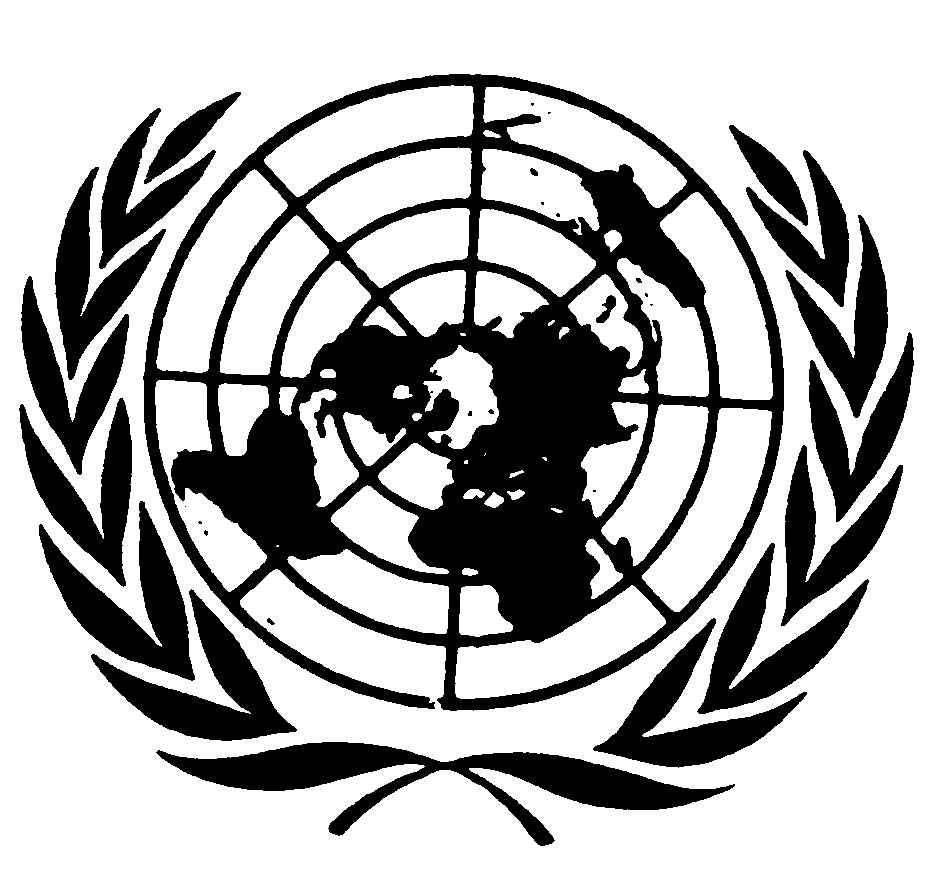 البروتوكول الاختياري لاتفاقية مناهضة التعذيب وغيره من ضروب المعاملة أو العقوبة القاسية أو اللاإنسانية أو المهينةDistr.: General7 September 2022ArabicOriginal: Englishالمرشحمرشحة من قبلماريا لويزا روميروبنما 